Text na etiketuPAPENDOCílový druh zvířat: ptáci, psi, kočky, králíci a jiná drobná nepotravinová zvířata.Účel použití: bylinný extrakt k podpoře trávení, napomáhá při napadení parazity, usnadňuje detoxikaci organismu.Doporučené denní dávkování (DDD): 1-3 kapky na 400 g živé hmotnosti zvířete. Přípravek se přidává do stravy.Složení: 2% výtažek z bylin (tymián, thuja, jalovec, hřebíček, šalvěj, česnek) v rýžovém a neemovém oleji.INCI: Oryza sativa Germ Oil, Azadirachta indica Seed Oil, Thymus vulgaris Oil, Thuja occidentalis Leaf Oil, Juniperus communis Fruit Oil, Eugenia caryophyllus Flower Oil, Salvia officinalis Oil, Allium sativum  Bulb OilSkladujte v chladu při teplotě do 15 °C.Spotřebujte do: Šarže:20 ml  (50 ml, 100 ml)Pouze pro zvířata. Držitel rozhodnutí o schválení:Aromaterapie Fauna s. r. o.Barákova 675CZ – 538 03 Heřmanův Městec www.aromafauna.eu 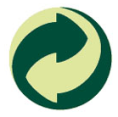 Číslo schválení: 026-15/CVýrobce:1. Aromaterapeutická KH a.s.Kšice 11CZ – 349 01 Stříbro